   Дата:  30 жовтня 2020 Затверджено:п. Хайме НадальПредставник фонду ООН у галузі народонаселенняЗАПИТ НА ПОДАННЯ ПРОПОЗИЦІЙ RFQ Nº UNFPA/UKR/RFQ/20/28Шановні панове,Фонд ООН у галузі народонаселення (ФН ООН) запрошує Вас надати цінову пропозицію на виробництво брендованих товарів. Цей запит відкритий для всіх юридично зареєстрованих компаній в Україні, які можуть надавати належні послуги та/або володіють правоздатністю постачати даний товар в Україні, або через уповноважених представників.Про ФН ООН ФН ООН, Фонд ООН у галузі народонаселення є міжнародною агенцію з розвитку, метою котрої є забезпечення і існування такого світу, в якому кожна вагітність бажана, кожні пологи безпечні та кожна молода людина може реалізувати свій потенціал.   ФН ООН є провідною установою ООН, яка сприяє реалізації права кожної жінки, чоловіка та дитини на здорове життя та рівні можливості. Для отримання більш детальної інформації щодо діяльності Фонду, звертайтеся, будь-ласка, до веб-сайту: UNFPA про нас .ЗавданняЦіллю даного Запиту на подання пропозицій є визначення постачальника, який може виробити брендовані товари, відповідно до технічної специфікації. Питання Питання або запити щодо подальшого роз’яснення надсилаються за наведеними нижче контактними даними:Кінцевою датою надсилання запитань  є середа , 04  листопада  2020, 17:00,  за київським часом.  Усі відповіді на питання будуть надіслані усім учасникам тендеру в найкоротші терміни. Зміст пропозиціїПропозиції мають надсилатися електронною поштою, за можливостю, одним повідомленням, залежно від розміру файлу та мають вміщувати:  Відповідну висунутим вимогам технічну пропозицію. Технічна пропозиція має бути подана в електронному вигляді на пошту, сказану у розділі IV.  Подану виключно у вигляді наданого бланку цінову пропозицію.Мова пропозиції  українська.Технічна та цінова пропозиція мають бути підписані відповідним керівником компанії та надіслані у форматі PDF.Реєстраційні документи компанії.Інструкції щодо подання пропозицій Пропозиції мають бути підготовлені згідно Розділу 4 Інструкції та, разом з відповідно заповненим і підписаним бланком цінової пропозиції, надіслані до контактної особи тільки на вказану електронну пошту не пізніше ніж: п’ятниця, 06 листопада 2020, 17:00 за Київським часом. http://www.timeanddate.com/worldclock/city.html?n=69 .	 Пропозиції надіслані на будь-яку іншу електронну пошту не будуть прийняті до розгляду.Зверніть увагу на наступні інструкції щодо електронного подання:Тема повідомлення має включати таке посилання: RFQ Nº UNFPA/UKR/RFQ/20/28.Пропозиції, що містять невірно вказану тему повідомлення можуть бути пропущені адміністратором та, таким чином, не потрапити до розгляду.Загальний обсяг повідомлення, що надсилається не має перевищувати 20 MB (у тому числі, сам лист, надані додатки та заголовки). При великих розмірах файлу з технічним описом, останні мають надсилатися окремо перед кінцевим строком подання пропозицій.  Оцінка пропозиційСпеціалізована оціночна комісія проводитиме оцінку пропозицій у два етапи. Технічні пропозиції будуть розглянуті  на відповідність вимогам до порівняння цінових пропозицій.Визначення переможця  Договір на термін до 31 грудня 2020 між ФН ООН та постачальником буде укладено з тим претендентом, чия цінова пропозиція виявиться найменшою та буде відповідати вимогам документації конкурсних торгів.Право на змінення вимог під час прийняття рішень ФН ООН залишає за собою право збільшувати або зменшувати на 20% обсяг замовлення наданого в цьому запиті на подання пропозицій, без зміни ціни за одиницю товару або інших умов.Умови оплатиОплата здійснюється відповідно до отримання Замовником перелічених товарів/у а також на основі наданого повного пакету супровідної платіжної документації. У випадку використання двох валют, курсом обміну вважається операційний курс Організації Об'єднаних Націй в той день, в який ФН ООН повідомляє про здійснення цих платежів (веб: www.treasury.un.org).Шахрайство і корупціяФН ООН прагне запобігати, виявляти та вживати дій проти всіх випадків шахрайства щодо ФН ООН та третіх сторін, які беруть участь у діяльності ФН ООН. З політикою ФН ООН щодо шахрайства та корупції можна ознайомитися тут: Fraud Policy. Подання пропозицій учасником передбачає, що останній ознайомлений з даними правилами. У разі та за потреби, постачальники, їх дочірні підприємства, агенти, посередники і керівники мають співпрацювати з Управлінням з аудиту та нагляду ФН ООН, а також з будь-яким іншим уповноваженим з нагляду, який призначений Виконавчим Директором та Радником з етики ФН ООН. Таке співробітництво включає, але не обмежується, наступне: доступ до всіх працівників, представників, агентів та уповноважених осіб постачальника; надання всіх необхідних документів, у тому числі фінансових. Нездатність повною мірою співпрацювати зі слідством буде вважатися достатньою підставою для ФН ООН розірвати контракт з постачальником, та відсторонити і зняти його зі списку зареєстрованих Фондом постачальників. Конфіденційна гаряча лінія по боротьбі з шахрайством доступна для всіх учасників конкурсних торгів, про підозрілі та шахрайські дії має бути повідомлено через UNFPA Investigation Hotline.Політика нульової толерантностіФН ООН прийняв політику нульової толерантності щодо подарунків та знаків вдячності. Таким чином, прохання до постачальників не надсилати дарунки або проявляти інші знаки вдячності співробітникам ФН ООН. Детальніше з цими правилами можна ознайомитися тут: Zero Tolerance Policy.Опротестування процесу подання пропозиційПретенденти, які вважають, що до них були вчинені несправедливі дії під час процесу подання, оцінки пропозицій або присудження контракту можуть подати скаргу керівнику програми ЮНФПА Олесі Компанієць на електронну пошту: kompaniiets@unfpa.org. У разі незадоволення відповіддю, наданою керівником підрозділу ЮНФПА, претендент може звернутися до Голови Відділу закупівель ФН ООН procurement@unfpa.org..ЗауваженняУ разі неможливості доступу до будь-яких посилань у цьому запиті на подання пропозицій, претенденти можуть звернутися до співробітника Відділу закупівлі для отримання версії в форматі PDF.Англійська версія запиту на подання пропозицій має переважне значення.                                                                           Бланк цінової пропозиціїЦінові пропозиції надаються без урахування ПДВ, оскільки ЮНФПА звільнено від оподаткування ПДВ операційЦим засвідчую, що вище вказана компанія, яку я уповноважений представляти, переглянулаЗапит на Подання Пропозицій RFQNº UNFPA/UKR/RFQ/20/28 [Виробництво брендованих товарів], у тому числі всі додатки, зміни в документі (якщо такі мають місце) та відповіді ФН ООН на уточнювальні питання з боку потенційного постачальника.  Також, компанія приймає Загальні умови договору ФН ООН та буде дотримуватися цієї цінової пропозиції до моменту закінчення терміну дії останньої. Додаток I:Загальні умови договору:De Minimis ContractsЦей запит на подання пропозицій підпадає під дію Загальних умов договору ФН ООН: De Minimis Contracts, який можна знайти тут: English, Spanish and FrenchКонтактна особа з боку ФН ООНАльона ЗубченкоТел  Nº:+38 096 506 55 88 Email:zubchenko@unfpa.orgКонтактна особа з боку ФН ООНІрина БогунЕлектронна адресаua-procurement@unfpa.orgНайменування претендента:Дата подання:Номер запиту:RFQ Nº UNFPA/UKR/RFQ/20/28Валюта:Термін дії цінової пропозиції:(пропозиція має бути чинною протягом щонайменше 2 місяців після кінцевого строку надсилання пропозицій)Бланк цінової пропозиціїНомерНайменування Опис товаруОдиниця виміруКількість Ціна, без ПДВЗагалом
(гривня), без ПДВ1Малі напівавтоматичні парасоліСкладні напівавтоматичні парасольки темно-синього або оранжевого кольору із нанесенням оранжевим, білим та блакитним кольором логотипу UNFPA.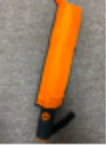 шт302Значки на магнітахРозмір: 40х20 мм.Кріплення: магнітЛоготип UNFPA на білому фоні. Матеріал: залізо (сплав)Логотип: https://drive.google.com/file/d/12Xle6Uazqd8uGFRgiSQzu42zdJHcqrz0/view?usp=sharing Перед узгодження фінального тиражу обов’язкове виготовлення семплу відповідно до вимог.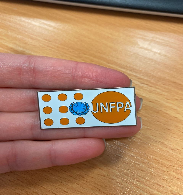 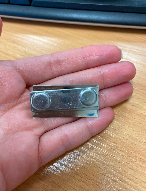 шт603Сумки брендовані UNFPA Тканина: Цупка тканина чорного кольору. Внутрішня кишеня з блискавкою. Розмір сумки: 40x45x20 см, ручки висотою 30 см. Нанесення: Одна сторона 3 + 1. Розмір друку лого в трьох кольорах 18x10 см. ВАЖЛИВО! Забзпечити якісний друк на чорній тканині! Логотип: https://drive.google.com/file/d/12Xle6Uazqd8uGFRgiSQzu42zdJHcqrz0/view?usp=sharing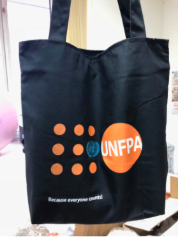 шт1004Рюкзаки оранжеві ЮФНПАОранжевий рюкзак на чорних шнурках із нанесенням логотипу.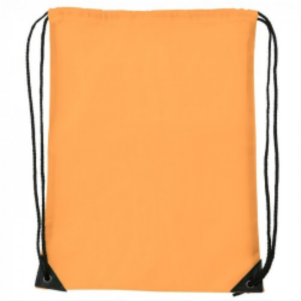 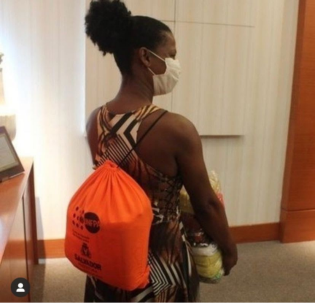 шт1505Рюкзак синій із верхнім карманом на шлейках із нанесеннямРюкзак синій із кольоровим нанесення логотипу ЮФНПА та сайту.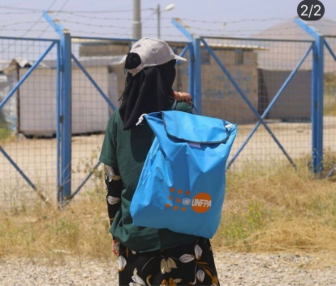 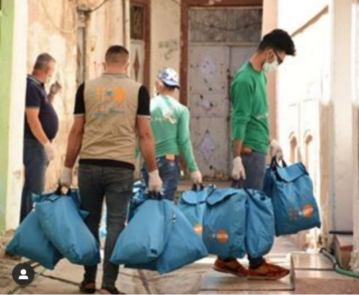 шт506Пляшка для води із нанесеннямПляшка для води із нанесення логотипу ЮФНПА та сайту (колір нанесення залежатиме від запропонованої пляшки)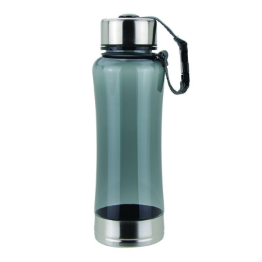 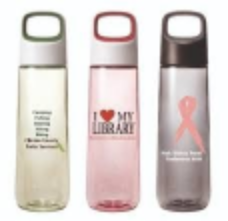 шт1007Жилет із карманами та застібці із нанесеннямЖилет із вишивкою логотипів. Колір: бежевий або світлий хакі. На застібці. Із накладними кишенями. Нанесення логотипів ЮФНПА та ООН способом вишивки спереду (справа і зліва, орієнтовні розміри вишивки 1 логотипу - 8х8см, та нанесення фарбою логотипу на спині (орієнтовний розмір нанесення 16х20 см). Обов'язкове надання семплу або викрійки і прикладу тканини, зя кої буде виготовлюватися жилет. Розмірна сітка: від S до 3XL.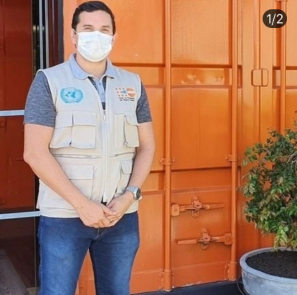 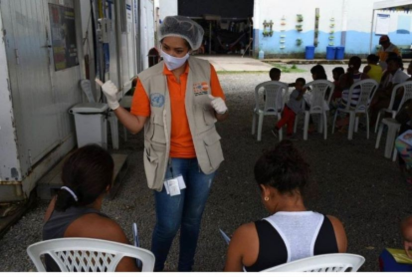 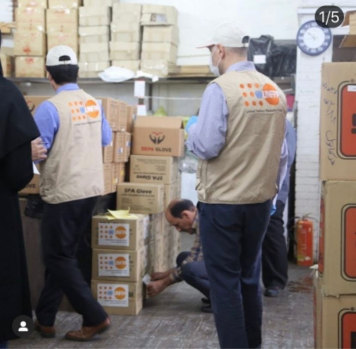 шт508Прозорий кейс (органайзер) на застібці із нанесеннямПрозорий кейс на застібці (орієнтовний розмір 21х14 см) із нанесенням логотипу та інших брендованих елементів. Кейс має бути такого розміру, щоб вмістити маску та санітайзер.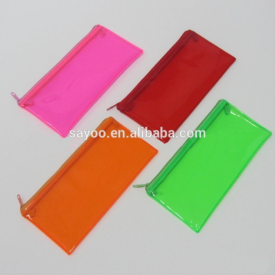 шт1009Худі помаранчевий з нанесенням логоЯкісна тканина. Помаранчевий колір. Двосторонній друк, суцільний карман, капюшон. Двоколірні лого. Спереду 9*5 см, ззаду 20*12.шт5010Cвітшот помаранчевий з нанесенням логоЯкісна тканина. Помаранчевий колір. Двосторонній друк, суцільний карман. Двоколірні лого. Спереду 9*5 см, ззаду 20*12.шт5011Худі білий з нанесенням логоЯкісна тканина. Білий колір. Двосторонній друк, суцільний карман, капюшон. Двоколірні лого. Спереду 9*5 см, ззаду 20*12.шт5012Cвітшот білий з нанесенням логоЯкісна тканина. Білий колір. Двосторонній друк, суцільний карман. Двоколірні лого. Спереду 9*5 см, ззаду 20*12.шт5013Cвітшот жовтий з нанесенням логоЯкісна тканина. Жовтий колір. Двосторонній друк, суцільний карман. Повноколірне зображення. Спереду нанесення а4 формату.шт10014Футболка "Розірви коло"Футболка (розмірна сітка від M до XXL) із кольоровим нанесенням а4 формату та логотипом UNFPA.шт10015Візитниця металеваМеталева візитниця з засувкою і хромованою наслойкою з лицьового боку, з логотипом UNFPA. Нанесення способом гравірування.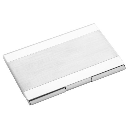 шт7016Сумка-бананка 4ННТемно-синя із цупкого матеріалу поясна сумка на регульованому паску. Нанесення способом вишивки 2 логотипів: на сумку біле лого ЮФНПА, на застібку - кольорову лого Щастя у 4 руки (3 кольори).шт10017Чашка UNFPAЧорна матова керамічна чашка із нанесення логотипу білим кольором. Всередині чашка оранжева із нанесенням чорним фрази "Кожен має значення. Кожна має значення"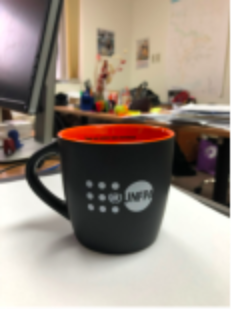 шт10018Олівці кольорові 4НННабір із 6 шт кольорових олівців для дітей із брендованим вкладишем. 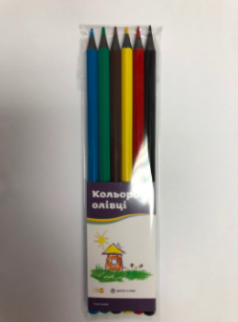 шт5019Жилет флісовий з кишенямиТемно-синій флісовий жилет на блискавці з 2 карманами та нанесенням логотипу способом вишивки. Розмірна сітка від S до XXXL (повнорозмірний).шт4020Значок SDGЗалізний значок на кнопці. Приклад надаватиметьсяшт5021Еко-блокнотиЕко-блокноти на скобі брендовані ЮФНПА із внутрішнім блоком (кольорове нанесення на кожній сторінці внутрішнього блоку). У внутрішньому блоці 80 сторінок. Формат: а5. Блокнот має бути виготовлений із переробленого еко-паперу. 4+4 друк на обкладинці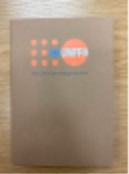 шт20022РучкиРучки оранжевого кольору із нанесенням логотипу та адреси сайту чорним кольором. Ручки мають бути виготовлені із біо-розкладного матеріалу, але не звичайні еко-ручки. Паста синього кольору.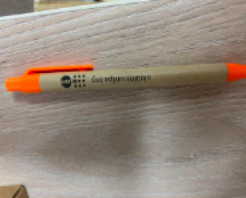 шт20023ПапкиПапка картонна під документи, формат а4. Тираж: 200 шт. Друк: повноколірний. Матова ламінація на зовнішньому боці та внутрішньому кармані. Товщина згину: 5 мм. Згини оброблені біговкою. Один внутрішній карман (приклеєний). Розміри карману: 19,5х4х12,5 см. На кармані прорізи для візитної картки. Приклад надаватиметьсяшт100Сумма ПДВ, грнСумма ПДВ, грнСумма ПДВ, грнСумма ПДВ, грнСумма ПДВ, грнСумма з ПДВ, грнСумма з ПДВ, грнСумма з ПДВ, грнСумма з ПДВ, грнСумма з ПДВ, грнІм’я, прізвище та посадаДата та місцеДата та місце